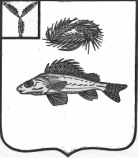 АДМИНИСТРАЦИЯМИУССКОГО МУНИЦИПАЛЬНОГО ОБРАЗОВАНИЯЕРШОВСКОГО РАЙОНАСАРАТОВСКОЙ ОБЛАСТИПОСТАНОВЛЕНИЕ№ 30От  07.11. 2016 года             О  присвоении почтового адреса нежилым зданиям, находящимся  на территории администрации Миусского МО. 	Во исполнении Федерального закона «О государственной регистрации прав на недвижимое имущество и сделок с ним» от 21 июня 1997 года № 122-ФЗ, руководствуясь законом РФ «Об основах местного самоуправления» ПОСТАНОВЛЯЮ:	Присвоить почтовый адрес нежилым зданиям, находящимся на территории администрации Миусского муниципального образования Ершовского района Саратовской области: 	Нежилое здание ( школа с. Нестерово) – с. Нестерово, ул. Новая, дом №  1 «Б»                    Глава  Миусского М.О.                                Т.Ю.Лосева.